PODNOŠENJE ZAHTJEVA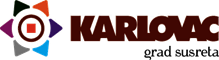 ZA SUBVENCIJE TROŠKOVA STANOVANJA I DRUGIH OBLIKA SOCIJALNE POMOĆI ZA 2024. GODINUSubvencije i druge oblike socijalne pomoći mogu ostvariti kućanstva čija UKUPNA PRIMANJA za posljednji mjesec iznose:za samca					do 400,00 €za dvočlano kućanstvo			do 420,00 €za tročlano kućanstvo				do 440,00 €za četveročlano kućanstvo			do 460,00 €za svakog daljnjeg člana			plus 50,00 €za treće i svako daljnje uzdržavano dijete(vrijedi samo za pomoći djeci)				plus 65,00 €za osobu sa tjelesnim invaliditetom u visini 60% (unutar kućanstva)(vrijedi samo za troškove stanovanja)				plus 50,00 €Obrazac zahtjeva popunjavate samostalno ili uz pomoć stručnog suradnika.Podnositelj zahtjeva obvezan je uz zahtjev priložiti navedene dokumente:osobne iskaznice za svakog člana kućanstva – na uvidza malodobne članove kućanstva preslika rodnog listapodatak o OIB-u za sve članovepreslika kartice tekućeg računa podnositelja zahtjeva s vidljivim IBAN brojem na kojemu će se izvršiti isplatapotvrdu o primanjima za svakog člana kućanstva  i to:plaća, prihod od samostalne djelatnosti (obrt, poljoprivreda, mljekarstvo i dr.)odrezak mirovine, rješenje o inozemnoj miroviniodrezak isplate porodne naknade, odrezak zajamčene minimalne naknadeizvadak iz JRR (jedinstveni registar računa - podiže se u FINI)promet po svakom računu evidentiranom u FINI (podiže se u banci):za korisnike koji su već koristili subvencije u 2023. godini  - razdoblje od 1. siječnja 2023. do datuma podnošenja zahtjeva, iliza korisnike koji nisu koristili subvencije u 2023. godini - razdoblje od 1. siječnja 2022. do datuma podnošenja zahtjevauvjerenje za Zavoda za zapošljavanje za nezaposlene članove kućanstvakopija zdravstvene iskaznice ili uvjerenje sa MIO da nemate mirovinupotvrda iz škole za srednjoškolce i studente koji su na redovnom školovanjupreslike računa za posljednje mjesece:troškova komunalijatroškova centralnog grijanjatroškova električne energijenajmoprimac - podstanar, preslika ugovora o najmu stana,uredovna potvrda o ne/vlasništvu nekretnina i izvadak iz zemljišne knjige iz Općinskog suda za sve članove kućanstvaostalu dokumentaciju po potrebi na zahtjev stručnog suradnika.Za sva pitanja možete se obratiti na brojeve telefona 099/368-1860 i 099/737-0747 svakim radnim danom od 8 do 13 sati.